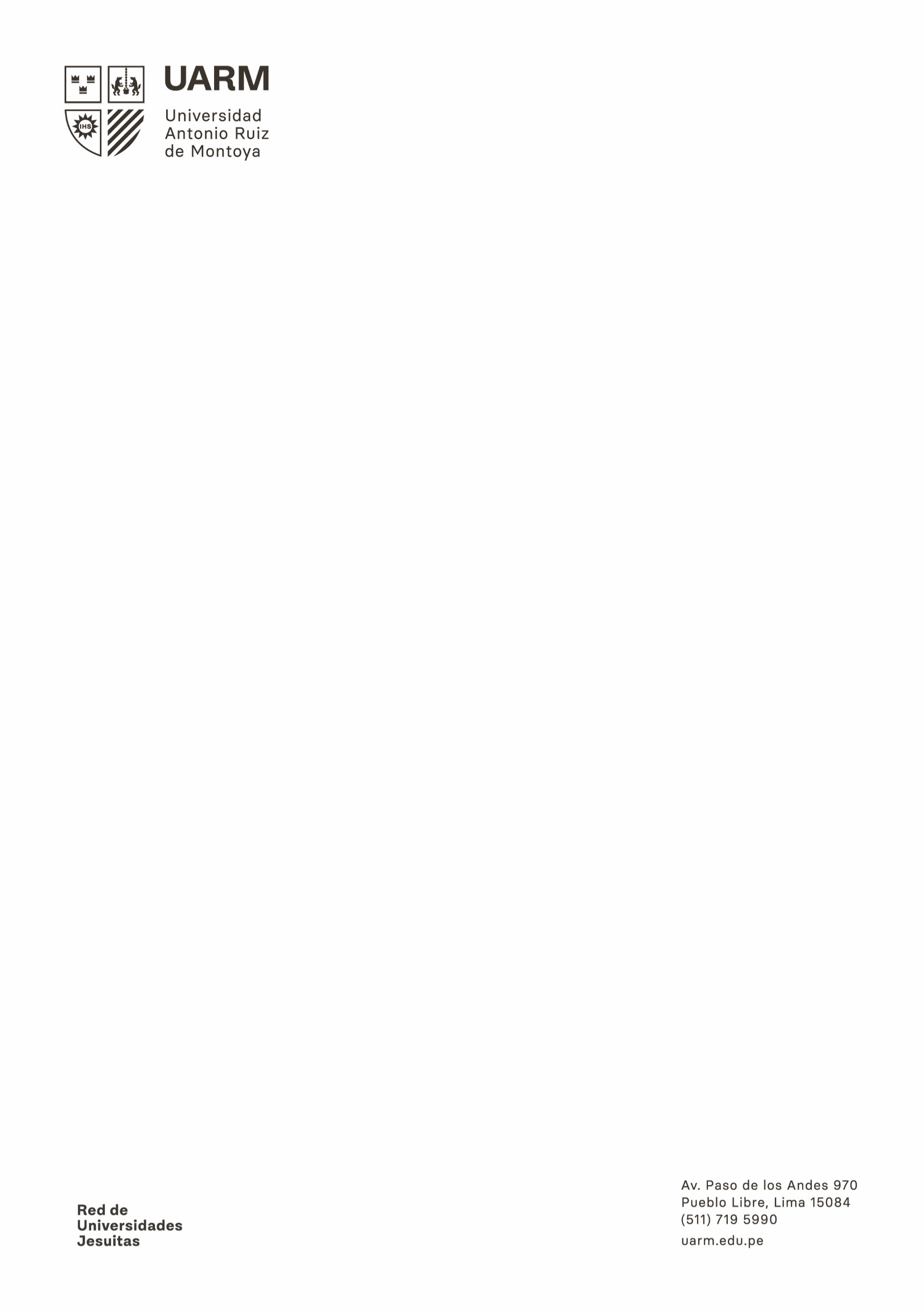 ANEXO I: SOLICITUD DE USO DE NOMBRE SOCIAL PARA MAYORES DE EDADSEÑORES/AS DE LA DIRECCIÓN GENERAL DE MEDIO UNIVERSITARIOFecha:INFORMO QUE:En mi documento de identidad se encuentra registrado mi nombre legal.Requiero ser identificado/a y reconocido/a con un nombre social distinto al nombre legal, acogiéndome a lo descrito en la Directiva de Uso de Nombre Social de la Universidad Antonio Ruiz de Montoya.Tengo pleno conocimiento de la Directiva mencionada en todos sus extremos.Estoy consciente de que el nombre social aplicará sólo al ámbito interno de la Universidad.POR LO QUE SOLICITO:Iniciar el proceso de inclusión del nombre social siguiendo los parámetros de la Directiva de Uso de Nombre Social de la Universidad Antonio Ruiz de Montoya.Ser reconocido/a e identificado/a en el ámbito interno de la Universidad Antonio Ruiz de Montoya con el siguiente nombre social (escribir nombres y apellidos solicitados cuidando tildación):FirmaDATOS PERSONALES DEL O DE LA SOLICITANTEDATOS PERSONALES DEL O DE LA SOLICITANTENombres legalesApellidos legalesDocumento de IdentidadDirecciónCorreo institucionalCorreo personalNúmero celularTipo de miembro de la Comunidad UniversitariaFacultad/áreaperteneciente